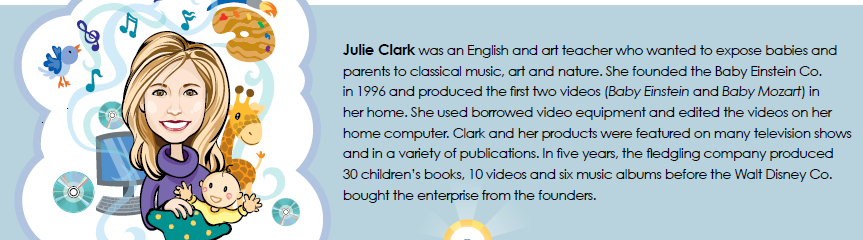 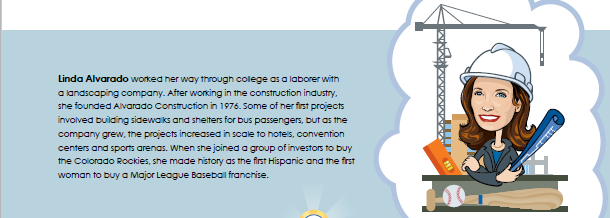 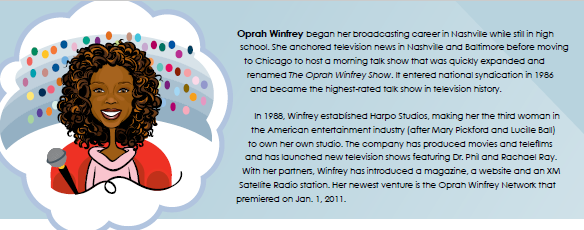 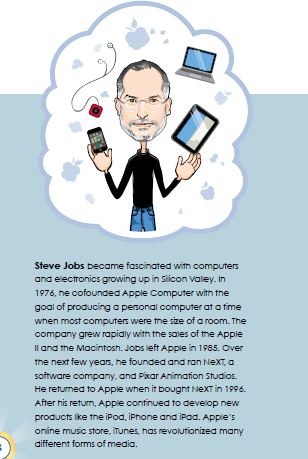 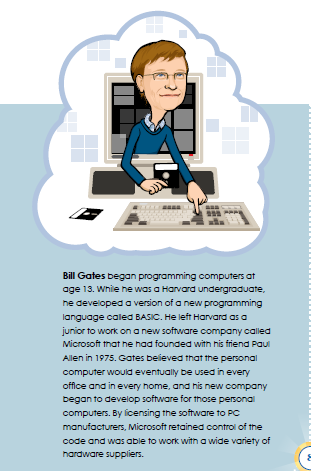 Photos taken from: https://www.dallasfed.org/assets/documents/educate/everyday/entrepreneurs.pdf